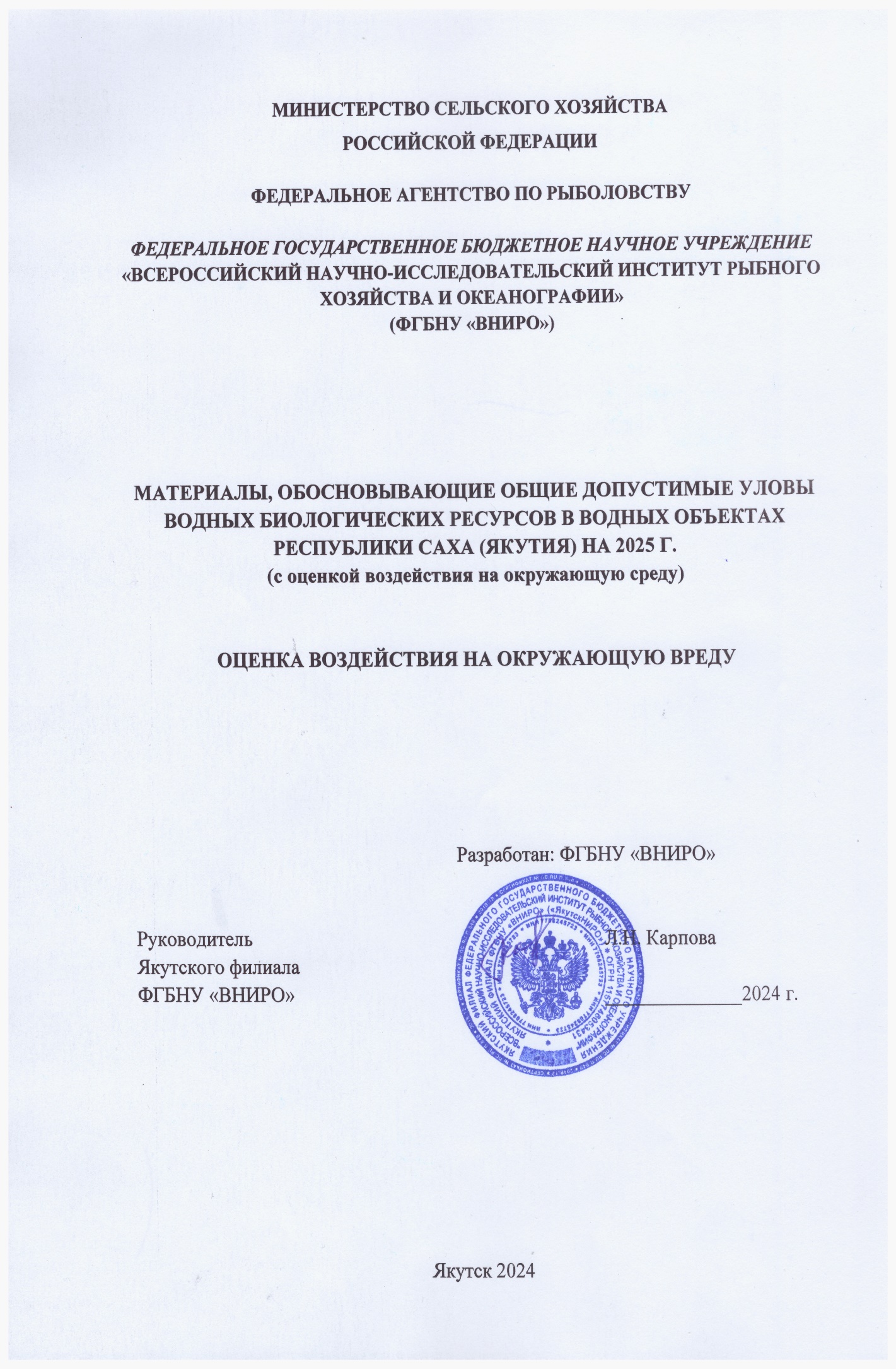 РЕФЕРАТОБЩИЕ ДОПУСТИМЫЕ УЛОВЫ (ОДУ), ВОДНЫЕ БИОЛОГИЧЕСКИЕ РЕСУРСЫ, ЗАПАС, УЛОВЫ, ПРОМЫСЕЛ, ПРОГНОЗВ материалах представлены результаты выполненных в 2023 году полевых экспедиционных исследований состояния водных биологических ресурсов и среды их обитания в рыбохозяйственных водных объектах Республики Саха (Якутия). В соответствии с Приказом Минсельхоза России № 365 от 01.10.2013 г. (ред. от 25.06.2020 г.) «Об утверждении перечня водных биоресурсов, в отношении которых устанавливается общий допустимый улов», прогноз ОДУ в водоёмах Республики Саха (Якутия) определяется для 8 видов водных биологических ресурсов: сибирский осетр, таймень, ряпушка, пелядь, муксун, нельма, чир и сиг.Цель работы – регулирование добычи (вылова) водных биологических ресурсов в соответствии с обоснованиями общего допустимого улова в водных объектах Республики Саха (Якутия) (Федеральный закон от 20.12.2004 № 166-ФЗ (ред. от 02.07.2021) «О рыболовстве и сохранении водных биологических ресурсов») (Восточно-Сибирский рыбохозяйственный бассейн) с учетом экологических аспектов воздействия на окружающую среду.Исследовано состояние кормовой базы рыб в изучаемых водоемах, включая многолетние изменения сообществ зоопланктона и зообентоса. Приводится описание промысла на рассматриваемых водоемах. Изучается динамика основных биологических показателей рыб, включая результаты оценки размерного и возрастного состава уловов, динамику размерно-возрастных показателей популяций, изменения линейно-весового роста рыб и сроков созревания. Приводятся результаты оценки промысловых запасов рыб, рассмотрена их многолетняя динамика. Даются материалы оценки общих допустимых уловов водных биологических ресурсов в водных объектах Республики Саха (Якутия), входящих в зону ответственности Якутского филиала ФГБНУ «ВНИРО», на 2025 год.Материалы оценки воздействия на окружающую среду1 Общие сведения о планируемой (намечаемой) хозяйственной и иной деятельности:1.1 Сведения о заказчике планируемой (намечаемой) хозяйственной и иной деятельности с указанием наименования юридического лица, юридического и (или) фактического адреса, телефона, адреса электронной почты (при наличии), факса (при наличии), фамилии, имени, отчества (при наличии) индивидуального предпринимателя, телефона и адреса электронной почты (при наличии) контактного лица.Заказчик – Федеральное агентство по рыболовству (Росрыболовство). Юридический и почтовый адрес: 107996, г. Москва, Рождественский бульвар, д. 12; тел.: +7 (495) 6287700, факс: +7 (495) 9870554, +7 (495) 6281904, e-mail: harbour@fishcom.ru. Представитель заказчика – Восточно-Сибирское территориальное управление Федерального агентства по рыболовству: 677027, Республика Саха (Якутия), г. Якутск, ул. Каландаришвили, 5, тел.: +7 (4112) 36-63-45, факс: +7 (4112) 36-63-45, e-mail: harbour@ltufar.ru, сайт: www.ltufar.ru. Контактное лицо: Кучеров Дмитрий Николаевич, тел. +7 (4112) 36-63-45, e-mail: vstu@vstu.fish.gov.ru.Исполнитель – ФГБНУ «ВНИРО», 107140 г. Москва, ул. Верхняя Красносельская, д. 17, тел.: +7 (499) 264-9387; Якутский филиал ФГБНУ «ВНИРО», 677018 Республика Саха (Якутия), г. Якутск, ул. Ярославского, д. 32/3, офис 1. тел.: +7 (4112) 33-50-16. Контактное лицо: Карпова Лена Николаевна, тел. +7 (4112) 33-50-16, e-mail: yakutskniro@vniro.ru. 1.2 Наименование планируемой (намечаемой) хозяйственной и иной деятельности и планируемое место ее реализацииОбоснование объемов общего допустимого улова (далее – ОДУ) водных биологических ресурсов в соответствии с документацией «Материалы, обосновывающие общий допустимый улов водных биологических ресурсов в водных объектах Республики Саха (Якутия) на 2025 г. (с оценкой воздействия на окружающую среду)» (далее – Материалы ОДУ).1.3 Цель и необходимость реализации планируемой (намечаемой) хозяйственной и иной деятельностиЦель намечаемой деятельности – регулирование добычи (вылова) водных биологических ресурсов в соответствии с обоснованиями общего допустимого улова в водных объектах Республики Саха (Якутия) (Федеральный закон от 20.12.2004 № 166-ФЗ (ред. от 02.07.2021) «О рыболовстве и сохранении водных биологических ресурсов») (Восточно-Сибирский рыбохозяйственный бассейн) с учётом экологических аспектов воздействия на окружающую среду.1.4 Описание планируемой (намечаемой) хозяйственной и иной деятельности, включая альтернативные варианты достижения цели планируемой (намечаемой) хозяйственной и иной деятельности (технические и технологические решения, возможные альтернативы мест ее реализации, иные варианты реализации планируемой (намечаемой) хозяйственной и иной деятельности в пределах полномочий заказчика), а также возможность отказа от деятельности.Намечаемая деятельность, с целью регулирования рыболовства, заключается в обосновании ОДУ водных биологических ресурсов в водных объектах Республики Саха (Якутия) на 2025 г.Виды водных биологических ресурсов, в отношении которых устанавливается общий допустимый улов, определяются в соответствии с приказом Минсельхоза России от 08.09.2021 г. № 618 «Об утверждении перечня видов водных биологических ресурсов, в отношении которых устанавливается общий допустимый улов», зарегистрированным Минюстом России 15.10.2021 г. (регистрационный № 65432).Альтернативные варианты не рассматривались ввиду особенностей определения общего допустимого улова водных биологических ресурсов, установленных ст. 21, 28, 42 Федерального закона  от 20.12.2004 №166-ФЗ «О рыболовстве и сохранении водных биологических ресурсов», постановлением Правительства Российской Федерации от 25.06.2009 №531 «Об определении и утверждении общего допустимого улова водных биологических ресурсов «Об определении и утверждении общего допустимого улова водных биологических ресурсов и его изменений». В соответствии с ч. 12 ст. 1 Федерального закона от 20 декабря 2004 г. № 166-ФЗ «О рыболовстве и сохранении водных биологических ресурсов» общий допустимый улов водных биологических ресурсов – научно обоснованная величина годовой добычи (вылова) водных биоресурсов конкретного вида в определенных районах, установленная с учетом особенностей данного вида. При этом иные определения общего допустимого улова законодательством не предусмотрены.В соответствии с постановлением Правительства Российской Федерации от 25 июня 2009 г. № 531 «Об определении и утверждении общего допустимого улова и внесении в него изменений» Федеральное агентство по рыболовству совместно с подведомственной научной организацией ФГБНУ «ВНИРО» подготавливает материалы, обосновывающие общий допустимый улов (далее – материалы ОДУ) для субъектов Российской Федерации и ФГБНУ «ВНИРО» направляет их на государственную экологическую экспертизу.В соответствии с вышеуказанными законодательными документами материалы ОДУ обосновывают исключительно величину годовой добычи (вылова) водных биологических ресурсов, выраженную в тоннах или в штуках. Обоснование иных величин применительно к рыболовству, как виду деятельности в материалах ОДУ законодательством не предусмотрено. При этом объектом государственной экологической экспертизы являются, по сути, основания и расчёты объёмов изъятия видов водных биоресурсов из среды обитания и то, каким образом объемы изъятия повлияют на состояние вида водного биоресурса в районе обитания (единицы запаса).Альтернативным вариантом научно обоснованного изъятия водных биоресурсов является полный запрет рыболовства, установленный Минсельхозом России в отношении конкретного вида водного биоресурса в конкретном районе. Однако в таком случае ОДУ вообще не разрабатывается.Вместе с тем, уполномоченными государственными органами власти ежегодно общий допустимый улов водных биоресурсов должен быть установлен и распределен между пользователями.В связи с указанным альтернативный (нулевой) вариант в материалах ОВОС применительно к материалам ОДУ считаем не соответствующим законодательству в области рыболовства.1.5 Техническое задание Не предусмотрено.2 Описание возможных видов воздействия на окружающую среду планируемой (намечаемой) хозяйственной и иной деятельности по альтернативным вариантам.Намечаемая деятельность (обоснование ОДУ с целью регулирования добычи (вылова) водных биоресурсов) сама по себе не наносит ущерб окружающей среде. В свою очередь добыча (вылов) водных биоресурсов в объёмах, не превышающих научно обоснованную величину ОДУ, при соблюдении Правил рыболовства не наносит ущерб популяциям, не препятствует нормальному воспроизводству и не оказывает негативное воздействие на окружающую среду и водные биологические ресурсы.В то же время альтернативный («нулевой») вариант – не рассматривается, как не соответствующий законодательству в области рыболовства. 3 Описание окружающей среды, которая может быть затронута планируемой (намечаемой) хозяйственной и иной деятельностью в результате ее реализации (физико-географические, природно-климатические, геологические и гидрогеологические, гидрографические, почвенные условия, характеристика растительного и животного мира, качество окружающей среды, в том числе атмосферного воздуха, водных объектов, почв), включая социально-экономическую ситуацию района реализации планируемой (намечаемой) хозяйственной и иной деятельностиа) краткое описание окружающей среды (конкретного вида (видов) водных биоресурсов), которая(ый) может быть затронут(а) планируемой (намечаемой) хозяйственной и иной деятельностью в результате ее реализации.Прогноз ОДУ в водоёмах Восточно-Сибирского рыбохозяйственного бассейна определяется для 8 видов водных биологических ресурсов: сибирский осетр, таймень, ряпушка, пелядь, муксун, нельма, чир и сиг.Характеристика среды обитания описана в разделе 2 Материалов ОДУ.б) список видов водных биоресурсов в районах добычи (вылова), в отношении которых разработаны материалы ОДУ (материалы корректировки ОДУ).Суммарный объем общего допустимого улова (ОДУ) водных биологических ресурсов на 2025 год для водных объектов Республики Саха (Якутия), в зоне ответственности Якутского филиала ФГБНУ «ВНИРО» («ЯкутскНИРО»), прогнозируется в объеме 3314,283 т, в том числе 3286,183 т сиговых видов рыб, 2,1 т лососевых и 26,0 т осетровых (таблица 1). Прогноз ОДУ в водоёмах Восточно-Сибирского рыбохозяйственного бассейна определяется для 8 видов водных биологических ресурсов: сибирский осетр, таймень, ряпушка, пелядь, муксун, нельма, чир и сиг. В целом, в водных объектах зоны ответственности филиала в пределах Республики Саха (Якутия) общие допустимые уловы оцениваются для 52 единиц запаса водных биологических ресурсов.Таблица 1 - Прогноз ОДУ водных биоресурсов в водных объектах в зоне ответственности Якутского филиала ФГБНУ «ВНИРО» на 2025 г., тВ соответствии с приказом Минсельхоза России от 08.09.2021 г. № 618 «Об утверждении перечня видов водных биологических ресурсов, в отношении которых устанавливается общий допустимый улов», зарегистрированным Минюстом России 15.10.2021 г. (регистрационный № 65432), указанные в таблице 1 виды ВБР включены в перечень видов ВБР, в отношении которых устанавливается ОДУ.в) для каждого вида (видов) водных биоресурсов, в отношении которых разработаны материалы ОДУ:краткая информация о виде (видах) водных биоресурсов, включая ретроспективу состояния популяции данного вида (видов) и ретроспективу его (их) добычи (вылова);краткое описание ресурсных исследований и иных источников информации, которые являются основой для разработки материалов ОДУ (материалов корректировки ОДУ) в отношении этого вида (видов) водных биоресурсов с указанием результатов таких исследований;общее описание состояния видов водных биоресурсов в районе добычи (вылова) на конец года, предшествующего году разработки и направления материалов ОДУ (материалов корректировки ОДУ) на государственную экологическую экспертизу;количественные показатели ОДУ водных биоресурсов на предстоящий год или количественные показатели изменений в ранее установленный ОДУ, а также расчеты и (или) качественные аргументированные оценки, обосновывающие указанные показатели;Вышеуказанная информация описана в разделах 1,3 Материалов ОДУ.Сделаны выводы о том, что предлагаемый ОДУ позволит осуществлять устойчивое неистощимое рыболовство данного вида (видов) водных биоресурсов в районе добычи (вылова).4. Оценка воздействия на окружающую среду (атмосферный воздух, поверхностные водные объекты, геологическую среду и подземные воды, почвы, растительный и животный мир, воздействие отходов производства и потребления на состояние окружающей среды, оценка физических факторов воздействия, описание возможных аварийных ситуаций и оценка воздействия на окружающую среду при аварийных ситуациях) планируемой (намечаемой) хозяйственной и иной деятельности по рассмотренным альтернативным вариантам ее реализации, в том числе оценка достоверности прогнозируемых последствий планируемой (намечаемой) хозяйственной и иной деятельности.Намечаемая деятельность (обоснование ОДУ) непосредственное воздействие на объекты окружающей среды (атмосферный воздух, поверхностные водные объекты, геологическую среду и подземные воды, почвы, растительный и животный мир, за исключением единиц запаса водных биоресурсов) не оказывает. В свою очередь добыча (вылов) водных биоресурсов в рекомендованных объёмах ОДУ, указанных в Материалах ОДУ, не нанесёт ущерба водным биоресурсам и окружающей среде. При подготовке материалов, обосновывающих ОДУ альтернативные варианты, в том числе «нулевой вариант» (отказ от деятельности), не рассматривались. Возможные виды воздействия на окружающую среду деятельности (в том числе по альтернативным вариантам) отсутствуют.Для всех рассматриваемых видов ВБР основной мерой регулирования промысла долгие годы является биологически обоснованная величина — ОДУ. Предполагается, что вылов в пределах ОДУ не препятствует расширенному воспроизводству, способствует поддержанию продукционных свойств запаса на высоком уровне и таким образом не наносит вред популяциям.Оценка текущего и перспективного состояния запасов ВБР, обоснование ОДУ выполняются в строгом соответствии с приказом Росрыболовства от 06.02.2015 г. № 104 (ред. от 04.04.2016 г. № 237) «О предоставлении материалов, обосновывающих общие допустимые уловы водных биологических ресурсов во внутренних водах Российской Федерации, в том числе во внутренних морских водах Российской Федерации, а также в территориальном море Российской Федерации, на континентальном шельфе Российской Федерации и в исключительной экономической зоне Российской Федерации, в Азовском и Каспийском морях, а также внесении в них изменений» на основе концепции «предосторожного» подхода.Согласно вышеупомянутому приказу информационное обеспечение прогнозов соответствует I уровню: «доступная информация обеспечивает проведение всестороннего аналитического оценивания состояния запаса и ОДУ с использованием структурированных моделей эксплуатируемого запаса».Минимизации негативного воздействия промысла на запасы эксплуатируемых промыслом ВБР и окружающую среду способствуют меры регулирования, содержащиеся в многочисленных пунктах Правил рыболовства. Среди важнейших из них являются минимальный промысловый размер, запрет на добычу в районах нерестовых миграций, массового нереста и сосредоточения молоди, запрет на использование некоторых орудий лова, допустимый прилов молоди рыб и др.Считаем, что при вылове ВБР в пределах рекомендованного ОДУ, неукоснительном соблюдении Правил рыболовства, промысел не будет оказывать негативное воздействие на их ресурсы и окружающую среду.5. Меры по предотвращению и (или) уменьшению возможного негативного воздействия планируемой (намечаемой) хозяйственной и иной деятельности на окружающую среду, в том числе по охране атмосферного воздуха, водных объектов, по охране и рациональному использованию земельных ресурсов и почвенного покрова, в том числе мероприятия по рекультивации нарушенных или загрязненных земель и почвенного покрова; по обращению с отходами производства и потребления; по охране недр; по охране объектов растительного и животного мира и среды их обитания, включая объекты растительного и животного мира, занесенные в Красную книгу Российской Федерации и Красные книги субъектов Российской Федерации; по минимизации возникновения возможных аварийных ситуаций и последствий их воздействия на окружающую среду.В представленных на рассмотрение материалах приводятся научно-обоснованные величины ОДУ водных биологических ресурсов. Меры по охране атмосферного воздуха, водных объектов (в том числе по обращению с отходами производства и потребления) в результате внесения рассматриваемых видов ВБР в «Перечень видов водных биологических ресурсов, в отношении которых устанавливается общий допустимый улов водных биологических ресурсов» и последующая их добыча в водных объектах Республики Саха (Якутия) в 2025 г. будут осуществляться в соответствии с федеральными законами и другими нормативными документами Российской Федерации:- Водный кодекс Российской Федерации от 03.06.2006 г. № 74-ФЗ;- Федеральный закон от 10 января 2002 г. № 7-ФЗ «Об охране окружающей среды»;- Федеральный закон от 20.12.2004 г. № 166-ФЗ «О рыболовстве и сохранении водных биологических ресурсов»;- Приказ Минсельхоза России от 26.06.2020 № 347 «Об утверждении правил рыболовства для Восточно-Сибирского рыбохозяйственного бассейна».Данные законодательные акты предписывают соблюдать строгие правила и предписания по обращению с бытовыми и производственными отходами, не допуская их попадания в окружающую среду, принимать все меры для минимизации возникновения возможных аварийных ситуаций и последствий их воздействия на окружающую среду.Что касается влияния промысла на виды, занесенные в Красную книгу Российской Федерации, Красные книги Республики Саха (Якутия), то, по имеющейся информации, факты прилова и гибели таких видов при осуществлении рыболовства не отмечены.6 Предложения по мероприятиям производственного экологического контроля и мониторинга окружающей среды.Производственный экологический контроль и мониторинг окружающей среды изъятия водных биоресурсов в объемах ОДУ осуществляется пользователями водных биоресурсов. При возникновении предаварийных и аварийных ситуаций осуществляются соответствующие записи в промысловом журнале, незамедлительно извещается территориальное управление Росрыболовства, принимаются меры по предотвращению и минимизации нанесенного ущерба.7. Выявленные при проведении оценки воздействия на окружающую среду неопределенности в определении воздействий планируемой (намечаемой) хозяйственной и иной деятельности на окружающую среду, подготовка (при необходимости) предложений по проведению исследований последствий реализации планируемой (намечаемой) хозяйственной и иной деятельности, эффективности выбранных мер по предотвращению и (или) уменьшению воздействия, а также для проверки сделанных прогнозов (послепроектный анализ).При проведении оценки воздействия на окружающую среду неопределенности в определении воздействий планируемой деятельности на окружающую среду не выявлены.8. Обоснование выбора варианта реализации планируемой (намечаемой) хозяйственной и иной деятельности, исходя из рассмотренных альтернатив, а также результатов проведенных исследований.Заказчиком выбран вариант реализации намечаемой деятельности обоснование установление величины ОДУ в соответствии с научными рекомендациями, указанными в Материалах ОДУ, в целях обеспечения прав пользователей водных биоресурсов и регулирования рыболовства.Альтернативные варианты достижения цели намечаемой деятельности, не рассматривались. 9. Сведения о проведении общественных обсуждений, направленных на информирование граждан и юридических лиц о планируемой (намечаемой) хозяйственной и иной деятельности и ее возможном воздействии на окружающую среду, с целью обеспечения участия всех заинтересованных лиц (в том числе граждан, общественных организаций (объединений), представителей органов государственной власти, органов местного самоуправления), выявления общественных предпочтений и их учета в процессе проведения оценки воздействия на окружающую среду (см. «Материалы общественных обсуждений в составе ОВОС»).9.1. Сведения об органах государственной власти и (или) органах местного самоуправления, ответственных за информирование общественности, организацию и проведение общественных обсуждений.Орган, ответственный за организацию общественного обсуждения (по согласованию с заинтересованными МО Республики Саха (Якутия)): администрация муниципального образования «Булунский улус (район)»: 678400, Республика Саха (Якутия), Булунский улус (район), п. Тикси, ул. Трусова 6, тел. +7 (4116) 752-293, +7 (4116) 753-179, факс +7 (4116) 752-293, +7 (4116) 753-179, e-mail: org.bulun@mail.ru. Контактное лицо: Андросов Афанасий Афанасьевич, тел. +7 (4116) 752-293, e-mail: org.bulun@mail.ru.9.2 Техническое задание Не предусмотрено9.3. Сведения об уведомлении о проведении общественных обсуждений проекта Технического задания (в случае принятия заказчиком решения о подготовке проекта Технического задания) и (или) уведомлении о проведении общественных обсуждений предварительных материалов оценки воздействия на окружающую среду (или объекта экологической экспертизы, включая предварительные материалы оценки воздействия на окружающую среду) (далее - уведомление) и его размещении не позднее чем за 3 календарных дня до начала планируемого общественного обсуждения, исчисляемого с даты обеспечения доступности объекта общественных обсуждений для ознакомления общественности.Информирование общественности реализовано через публикации на официальных сайтах а) на муниципальном уровне – на официальных сайтах муниципальных образований Республики Саха (Якутия): - муниципальных образований «Жиганский улус (район)», «Кобяйский улус (район)», «Намский улус (район)», «Хангаласский улус (район)», «Верхнеколымский улус (район)», «Нижнеколымский улус (район)», «Среднеколымский улус (район)», «Абыйский улус (район)», «Момский улус(район)», «Усть-Янский улус (район)», «Анабарский улус (район)», «Мирнинский улус (район)», «Аллаиховский улус» (район)», «Булунский район (район)»;б) на региональном уровне: - Центрального аппарата Росприроднадзора, а также на официальном сайте территориального органа Росприроднадзора по Республике Саха (Якутия), на официальном сайте Министерства экологии, природопользования и лесного хозяйства Республики Саха (Якутия);в) на официальном сайте исполнителя – «ЯкутскНИРО» (http://www.yakutsk.vniro.ru/ru/novosti/item/203-uvedomlenie-o-provedenii-obshchestvennykh-obsuzhdenij).9.4. Сведения о форме проведения общественных обсуждений, определенной органами местного самоуправления или органами государственной власти субъектов Российской Федерации.Форма общественного обсуждения – письменный опрос. Форма представления замечаний – письменная.Опрос проводится: - в муниципальном образовании «Булунский район» Республики Саха (Якутия) по согласованию с заинтересованными муниципальными образованиями Республики Саха (Якутия).9.5. Сведения о длительности проведения общественных обсуждений с даты обеспечения доступа общественности к объекту общественных обсуждений (размещения объекта общественных обсуждений), по адресу(ам), указанному(ым) в уведомлении.Сроки проведения общественных обсуждений – с 25 марта 2024 г. по 24 апреля 2024 г.С документацией можно ознакомиться в сети интернет на сайте «ЯкутскНИРО» http://yakutsk.vniro.ru/ru/ob-slush и Администрации Булунского муниципального района https://mr-bulunskij.sakha.gov.ru/, с момента доступности Документации – 25 марта 2024 г., по 24 апреля 2024 г.9.6. Сведения о сборе, анализе и учете замечаний, предложений и информации, поступивших от общественности.Опросный лист для заполнения можно скопировать с сайта «ЯкутскНИРО» http://yakutsk.vniro.ru/ru/ob-slush, а также:- получить в Администрации муниципального образования «Булунский район» Республики Саха (Якутия) по адресу: п. Тикси, ул. Трусова, 6.- на сайте Администрации Булунского района Заполненный и подписанный опросный лист можно направить в письменной форме с 25 марта 2024 г. по 24 апреля 2024 г., по адресам: - Администрация Булунского муниципального района, 678400 Республика Саха (Якутия), Булунский улус (район), ул. Трусова, 6, телефон +7 (4116) 752-293, e-mail org.bulun@mail.ru- «ЯкутскНИРО», 677018, г. Якутск, ул. Ярославского, дом 32 корпус 3, офис 1 или в формате электронной копии на электронный адрес: yakutskniro@vniro.ru. Замечания и предложения по экологическим аспектам намечаемой деятельности можно направить в письменной форме с 25 марта 2024 г. по 04 мая 2024 г., в:- Администрацию муниципального образования «Булунский район» Республики Саха (Якутия): 678400 Республика Саха (Якутия), Булунский улус (район), ул. Трусова, 6, телефон +7 (4116) 752-293, e-mail org.bulun@mail.ru- «ЯкутскНИРО», 677018, г. Якутск, ул. Ярославского, дом 32 корпус 3, офис 1, +7 (4112) 33-50-16, e-mail yakutskniro@vniro.ru.10. Результаты оценки воздействия на окружающую среду, содержащие:а) Информация о характере и масштабах воздействия на окружающую среду планируемой (намечаемой) хозяйственной и иной деятельности, альтернативах ее реализации, оценке экологических и связанных с ними социально-экономических и иных последствий этого воздействия и их значимости, возможности минимизации воздействийНамечаемая деятельность (обоснование ОДУ) непосредственное воздействие на объекты окружающей среды (атмосферный воздух, на водную среду, геологическую среду и др.) не оказывает. В свою очередь добыча (вылов) водных биоресурсов в рекомендованных объемах ОДУ, указанных в документации «Материалы, обосновывающие общие допустимые уловы водных биологических ресурсов в водных объектах Республики Саха (Якутия) на 2025 г. (с оценкой воздействия на окружающую среду)» не нанесет ущерба водным биоресурсам и окружающей среде. б) Сведения о выявлении и учете (с обоснованиями учета или причин отклонения) общественных предпочтений при принятии заказчиком (исполнителем) решений, касающихся планируемой (намечаемой) хозяйственной и иной деятельностиЗамечания и предложения от общественности по Материалам ОДУ не поступали.в) Обоснование и решения заказчика по определению альтернативных вариантов реализации планируемой (намечаемой) хозяйственной и иной деятельности (в том числе по выбору технологий и (или) месту размещения объекта и (или) иные) или отказа от её реализации, согласно проведённой оценке воздействия на окружающую среду.С учётом того, что «нулевой» вариант – отказ от намечаемой деятельности – не рассматривается, как не соответствующий законодательству в области рыболовства, выбран вариант разработки материалов ОДУ на 2025 год для целей регулирования рыболовства. 11. Резюме нетехнического характераПредставленные материалы ОВОС являются документом, обобщающим результаты исследований по оценке воздействия намечаемой деятельности (научное обоснование общего объёма водных биологических ресурсов) в водных объектах Республики Саха (Якутия). Основной мерой регулирования промысла является биологически обоснованная величина – общий допустимый улов (ОДУ). Согласно выполненной оценке потенциального воздействия на окружающую среду при реализации намечаемой деятельности (обоснование объёмов ОДУ водных биологических ресурсов на 2025 год) негативное воздействие на водные биоресурсы и окружающую среду не ожидается. Виды водных биоресурсовРыболовствоРыболовствоРыболовствоРыболовствоВиды водных биоресурсовозерарекиводохранилищавсегоРыбы:6402656,517,7833314,283Лососевые (таймень1)-2,1-2,1Сиговые:6402628,417,7833286,183Ряпушка2-1260,1-1260,1Пелядь3-816,624,6Муксун4-402,5-402,5Нельма5-32,4-32,4Чир6500576,8-1076,8Сиг7140348,61,183489,783Осетровые (Осетр сибирский8)-26-26Примечания:Примечания:Примечания:Примечания:Примечания:1ОДУ тайменя в р. Анабар – 0,1 т, р. Оленек – 0,1 т, р. Лена – 1,8 т, р. Яна – 0,1 т.1ОДУ тайменя в р. Анабар – 0,1 т, р. Оленек – 0,1 т, р. Лена – 1,8 т, р. Яна – 0,1 т.1ОДУ тайменя в р. Анабар – 0,1 т, р. Оленек – 0,1 т, р. Лена – 1,8 т, р. Яна – 0,1 т.1ОДУ тайменя в р. Анабар – 0,1 т, р. Оленек – 0,1 т, р. Лена – 1,8 т, р. Яна – 0,1 т.1ОДУ тайменя в р. Анабар – 0,1 т, р. Оленек – 0,1 т, р. Лена – 1,8 т, р. Яна – 0,1 т.2 ОДУ ряпушки в р. Анабар – 40,0 т, р. Оленек – 24,0 т, р. Лена – 447,2 т, р. Омолой – 10,0 т, р. Яна – 382,9 т, р. Чондон – 10,0 т, р. Хрома – 15,0 т, р. Индигирка – 110,0 т, р.  Алазея – 10,0 т, р. Колыма – 211,0 т.2 ОДУ ряпушки в р. Анабар – 40,0 т, р. Оленек – 24,0 т, р. Лена – 447,2 т, р. Омолой – 10,0 т, р. Яна – 382,9 т, р. Чондон – 10,0 т, р. Хрома – 15,0 т, р. Индигирка – 110,0 т, р.  Алазея – 10,0 т, р. Колыма – 211,0 т.2 ОДУ ряпушки в р. Анабар – 40,0 т, р. Оленек – 24,0 т, р. Лена – 447,2 т, р. Омолой – 10,0 т, р. Яна – 382,9 т, р. Чондон – 10,0 т, р. Хрома – 15,0 т, р. Индигирка – 110,0 т, р.  Алазея – 10,0 т, р. Колыма – 211,0 т.2 ОДУ ряпушки в р. Анабар – 40,0 т, р. Оленек – 24,0 т, р. Лена – 447,2 т, р. Омолой – 10,0 т, р. Яна – 382,9 т, р. Чондон – 10,0 т, р. Хрома – 15,0 т, р. Индигирка – 110,0 т, р.  Алазея – 10,0 т, р. Колыма – 211,0 т.2 ОДУ ряпушки в р. Анабар – 40,0 т, р. Оленек – 24,0 т, р. Лена – 447,2 т, р. Омолой – 10,0 т, р. Яна – 382,9 т, р. Чондон – 10,0 т, р. Хрома – 15,0 т, р. Индигирка – 110,0 т, р.  Алазея – 10,0 т, р. Колыма – 211,0 т.3 ОДУ пеляди в р. Колыма – 8,0 т, в Вилюйском водохранилище – 16,6 т.3 ОДУ пеляди в р. Колыма – 8,0 т, в Вилюйском водохранилище – 16,6 т.3 ОДУ пеляди в р. Колыма – 8,0 т, в Вилюйском водохранилище – 16,6 т.3 ОДУ пеляди в р. Колыма – 8,0 т, в Вилюйском водохранилище – 16,6 т.3 ОДУ пеляди в р. Колыма – 8,0 т, в Вилюйском водохранилище – 16,6 т.4 ОДУ муксуна в р. Анабар – 5,7 т, в р. Оленек – 34,9 т, р. Лена – 300,7 т, р. Яна – 24,1 т, р. Индигирка – 37,0 т, р. Колыма – 0,1 т.4 ОДУ муксуна в р. Анабар – 5,7 т, в р. Оленек – 34,9 т, р. Лена – 300,7 т, р. Яна – 24,1 т, р. Индигирка – 37,0 т, р. Колыма – 0,1 т.4 ОДУ муксуна в р. Анабар – 5,7 т, в р. Оленек – 34,9 т, р. Лена – 300,7 т, р. Яна – 24,1 т, р. Индигирка – 37,0 т, р. Колыма – 0,1 т.4 ОДУ муксуна в р. Анабар – 5,7 т, в р. Оленек – 34,9 т, р. Лена – 300,7 т, р. Яна – 24,1 т, р. Индигирка – 37,0 т, р. Колыма – 0,1 т.4 ОДУ муксуна в р. Анабар – 5,7 т, в р. Оленек – 34,9 т, р. Лена – 300,7 т, р. Яна – 24,1 т, р. Индигирка – 37,0 т, р. Колыма – 0,1 т.5 ОДУ нельмы в р. Анабар – 0,1 т, в р. Оленек – 0,1 т, р. Лена – 31,9 т, р. Яна – 0,1 т, р. Индигирка – 0,1 т, р. Колыма – 0,1 т.5 ОДУ нельмы в р. Анабар – 0,1 т, в р. Оленек – 0,1 т, р. Лена – 31,9 т, р. Яна – 0,1 т, р. Индигирка – 0,1 т, р. Колыма – 0,1 т.5 ОДУ нельмы в р. Анабар – 0,1 т, в р. Оленек – 0,1 т, р. Лена – 31,9 т, р. Яна – 0,1 т, р. Индигирка – 0,1 т, р. Колыма – 0,1 т.5 ОДУ нельмы в р. Анабар – 0,1 т, в р. Оленек – 0,1 т, р. Лена – 31,9 т, р. Яна – 0,1 т, р. Индигирка – 0,1 т, р. Колыма – 0,1 т.5 ОДУ нельмы в р. Анабар – 0,1 т, в р. Оленек – 0,1 т, р. Лена – 31,9 т, р. Яна – 0,1 т, р. Индигирка – 0,1 т, р. Колыма – 0,1 т.6 ОДУ чира в р. Анабар – 5,0 т, р. Оленек – 2,0 т, р. Лена – 34,6 т, р. Омолой – 5,0 т, р. Яна – 120,0 т, р. Чондон – 15,0 т, р. Хрома – 5,0 т, р. Индигирка – 210,0 т, р. Алазея – 5,0 т, р. Колыма – 175,2 т; в озерах – 500,0 т.6 ОДУ чира в р. Анабар – 5,0 т, р. Оленек – 2,0 т, р. Лена – 34,6 т, р. Омолой – 5,0 т, р. Яна – 120,0 т, р. Чондон – 15,0 т, р. Хрома – 5,0 т, р. Индигирка – 210,0 т, р. Алазея – 5,0 т, р. Колыма – 175,2 т; в озерах – 500,0 т.6 ОДУ чира в р. Анабар – 5,0 т, р. Оленек – 2,0 т, р. Лена – 34,6 т, р. Омолой – 5,0 т, р. Яна – 120,0 т, р. Чондон – 15,0 т, р. Хрома – 5,0 т, р. Индигирка – 210,0 т, р. Алазея – 5,0 т, р. Колыма – 175,2 т; в озерах – 500,0 т.6 ОДУ чира в р. Анабар – 5,0 т, р. Оленек – 2,0 т, р. Лена – 34,6 т, р. Омолой – 5,0 т, р. Яна – 120,0 т, р. Чондон – 15,0 т, р. Хрома – 5,0 т, р. Индигирка – 210,0 т, р. Алазея – 5,0 т, р. Колыма – 175,2 т; в озерах – 500,0 т.6 ОДУ чира в р. Анабар – 5,0 т, р. Оленек – 2,0 т, р. Лена – 34,6 т, р. Омолой – 5,0 т, р. Яна – 120,0 т, р. Чондон – 15,0 т, р. Хрома – 5,0 т, р. Индигирка – 210,0 т, р. Алазея – 5,0 т, р. Колыма – 175,2 т; в озерах – 500,0 т.7 ОДУ сига в р. Анабар – 22,0 т, р. Оленек – 4,0 т, р. Лена – 48,0 т, р. Омолой – 4,0 т, р. Яна – 55,6 т, р. Чондон – 10,0 т, р. Хрома – 2,5 т, р. Индигирка – 63,0 т, р. Алазея – 1,0 т, р. Колыма – 138,5 т, в Вилюйском водохранилище – 1,183 т, в озерах – 140,0 т.7 ОДУ сига в р. Анабар – 22,0 т, р. Оленек – 4,0 т, р. Лена – 48,0 т, р. Омолой – 4,0 т, р. Яна – 55,6 т, р. Чондон – 10,0 т, р. Хрома – 2,5 т, р. Индигирка – 63,0 т, р. Алазея – 1,0 т, р. Колыма – 138,5 т, в Вилюйском водохранилище – 1,183 т, в озерах – 140,0 т.7 ОДУ сига в р. Анабар – 22,0 т, р. Оленек – 4,0 т, р. Лена – 48,0 т, р. Омолой – 4,0 т, р. Яна – 55,6 т, р. Чондон – 10,0 т, р. Хрома – 2,5 т, р. Индигирка – 63,0 т, р. Алазея – 1,0 т, р. Колыма – 138,5 т, в Вилюйском водохранилище – 1,183 т, в озерах – 140,0 т.7 ОДУ сига в р. Анабар – 22,0 т, р. Оленек – 4,0 т, р. Лена – 48,0 т, р. Омолой – 4,0 т, р. Яна – 55,6 т, р. Чондон – 10,0 т, р. Хрома – 2,5 т, р. Индигирка – 63,0 т, р. Алазея – 1,0 т, р. Колыма – 138,5 т, в Вилюйском водохранилище – 1,183 т, в озерах – 140,0 т.7 ОДУ сига в р. Анабар – 22,0 т, р. Оленек – 4,0 т, р. Лена – 48,0 т, р. Омолой – 4,0 т, р. Яна – 55,6 т, р. Чондон – 10,0 т, р. Хрома – 2,5 т, р. Индигирка – 63,0 т, р. Алазея – 1,0 т, р. Колыма – 138,5 т, в Вилюйском водохранилище – 1,183 т, в озерах – 140,0 т.8 ОДУ сибирского осетра в р. Лена – 26,0 т.8 ОДУ сибирского осетра в р. Лена – 26,0 т.8 ОДУ сибирского осетра в р. Лена – 26,0 т.8 ОДУ сибирского осетра в р. Лена – 26,0 т.8 ОДУ сибирского осетра в р. Лена – 26,0 т.